Publicado en Madrid el 23/05/2018 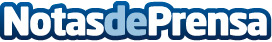 Ibermutuamur agiliza los trámites administrativos de sus pacientes mediante firma digitalLa entidad colaboradora con la Seguridad Social culmina con el especialista Factum la puesta en marcha de la solución SealSign, que garantiza la agilidad del proceso de gestión documental de los trámites de sus pacientes, con claras ventajas de comodidadDatos de contacto:Fidel VelázquezNota de prensa publicada en: https://www.notasdeprensa.es/ibermutuamur-agiliza-los-tramites Categorias: Nacional E-Commerce Software Ciberseguridad Seguros Recursos humanos http://www.notasdeprensa.es